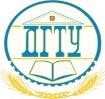 МИНИСТЕРСТВО НАУКИ И ВЫСШЕГО ОБРАЗОВАНИЯ РОССИЙСКОЙ ФЕДЕРАЦИИ ПОЛИТЕХНИЧЕСКИЙ ИНСТИТУТ (ФИЛИАЛ)  ФЕДЕРАЛЬНОГО ГОСУДАРСТВЕННОГО БЮДЖЕТНОГО ОБРАЗОВАТЕЛЬНОГО УЧРЕЖДЕНИЯ ВЫСШЕГО ОБРАЗОВАНИЯ «ДОНСКОЙ ГОСУДАРСТВЕННЫЙ ТЕХНИЧЕСКИЙ УНИВЕРСИТЕТ»  В Г. ТАГАНРОГЕ РОСТОВСКОЙ ОБЛАСТИ ПИ (ФИЛИАЛ) ДГТУ В Г. ТАГАНРОГЕ КАФЕДРА «Гуманитарные и социально-экономические науки» Методические материалы по освоению дисциплины «Адвокатура» Таганрог  2023 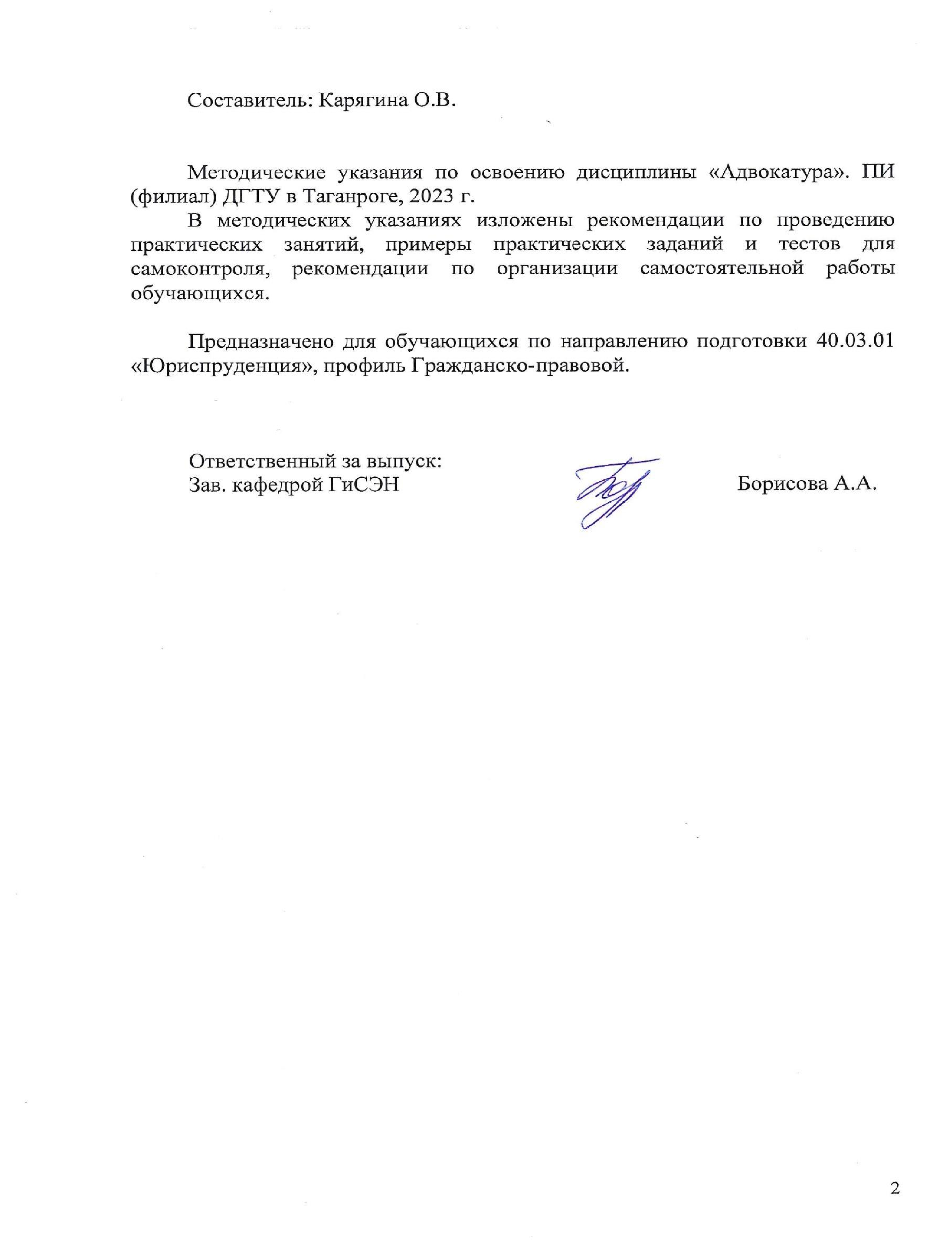 СОДЕРЖАНИЕ ВВЕДЕНИЕ Методические указания по изучению дисциплины «Адвокатура» разработаны в соответствии с рабочей программой данной дисциплины, входящей в состав документации основной образовательной программы по направлению подготовки 40.03.01 Юриспруденция (программа бакалавриата). Цель настоящих методических указаний состоит в оказании содействия обучающимся в успешном освоении дисциплины «Адвокатура» в соответствии с общей концепцией основной образовательной программы по направлению подготовки Юриспруденция (программа бакалавриата). Выполнение предусмотренных методическими указаниями заданий по дисциплине «Адвокатура» позволит обучающимся получить необходимые умения и навыки и на их базе приобрести следующие компетенции:  ОПК-5 -      Способен логически верно, аргументированно и ясно строить устную и письменную речь с единообразным и корректным использованием профессиональной юридической лексики         ОПК-5.1: Профессионально использует юридическую лексику при оказании квалифицированной юридической помощОПК-7 -     Оказывает юридическую помощь в соответствии с принципами профессиональной этики адвоката         ОПК-7.3: Оказывает юридическую помощь в соответствии с принципами профессиональной этики адвокатаУмения и навыки, полученные обучающимися по дисциплине «Адвокатура», впоследствии используются при прохождении практик, а также при выполнении выпускной квалификационной работы.  1 Методические указания для подготовки к практическим занятиям Практическое занятие − это занятие, проводимое под руководством преподавателя в учебной аудитории, направленное на углубление теоретических знаний и овладение определенными методами самостоятельной работы. В процессе таких занятий вырабатываются практические умения. Перед практическим занятием следует изучить конспект лекций, выложенный в ЭИОС и в электронной библиотеке, рекомендованную преподавателем литературу, обращая внимание на практическое применение теории и на методику решения типовых заданий. На практическом занятии главное − уяснить связь решаемых задач с теоретическими положениями. Логическая связь лекций и практических занятий заключается в том, что информация, полученная на лекции, в процессе самостоятельной работы на практическом занятии осмысливается и перерабатывается, при помощи преподавателя анализируется, после чего прочно усваивается. При выполнении практических заданий обучающиеся имеют возможность пользоваться лекционным материалом, с разрешения преподавателя осуществлять деловое общение с одногруппниками. Практические задания Тема 1 Понятие адвокатуры. Возникновение и развитие адвокатуры в России Понятие и признаки адвокатской деятельности. Цель осуществления. Задачи и  основные направления деятельности адвокатуры. Принципы организации деятельности История русской дореволюционной адвокатуры Русская адвокатура советского периода Российская адвокатура после принятия Федерального закона от 31 мая 2002 г. N 63-ФЗ "Об адвокатской деятельности и адвокатуре в Российской Федерации" Адвокатура как ведущий конституционно-правовой институт оказания квалифицированной юридической помощи населению Тема 2 Система законодательства об адвокатуре и адвокатской деятельности Понятие «законодательство» и система законодательства об адвокатуре Общая характеристика развития законодательства об адвокатуре и адвокатской деятельности Нормы международного права об адвокатуре Федеральный закон «Об адвокатской деятельности и адвокатуре»: общая характеристика. Кодекс профессиональной этики адвокатов: общая характеристика. Иные 	источники: 	указы 	Президента 	РФ, 	постановления Правительства РФ и т.д.  Тема 3 Правовой статус адвоката в России и странах Европы 1. Правовой статус адвоката: понятие и общая характеристика.  Получение статуса адвоката. Требования к кандидату. Процедура сдачи квалификационного зачета. Принесение присяги.  Удостоверение адвоката. Права и обязанности адвоката 4. 	Гарантии независимости адвоката.  Ответственность за ненадлежащее исполнение своих профессиональных обязанностей. Помощник и стажер адвоката.  Приостановление и прекращение статуса адвоката. Тема 4  Органы управления адвокатурой. Формы адвокатских образований Полномочия Адвокатской палаты субъекта РФ. Функции Адвокатской палаты субъекта РФ. Формы осуществления адвокатской деятельности: общие положения.  Понятие, значение и формы адвокатских образований.  Адвокатский кабинет. Понятие. Порядок образования и регистрации. Требования к адвокатскому кабинету.  Коллегия адвокатов. Понятие. Порядок образования. Учредительные документы. Требования к организации и деятельности. Порядок реорганизации и ликвидации.  Адвокатское бюро. Понятие. Порядок образования. Учредительные документы. Требования к организации и деятельности. Порядок реорганизации и ликвидации. Юридические консультации как муниципальные учреждения адвокатуры. Организация работы в них и роль заведующего юридической консультацией.  	Тема 5 	Организация оказания юридической помощи Оказание адвокатом правовой помощи населению: понятие, общая характеристика. Значение. Соглашение об оказании юридической помощи: понятие, условия. Ордер адвоката. Предмет поручения. Условия выплаты доверителем вознаграждения. Порядок и размер компенсации расходов адвоката. Размер и характер ответственности адвоката. Юридическая помощь, оказываемая гражданам бесплатно. Общие условия. Категории лиц, которым оказывается бесплатная юридическая помощь. Конфликты, возникающие в ходе работы адвоката. Причины. Правила поведения для избежание конфликтов. Тема 6 Общие условия деятельности адвоката в досудебном производстве по уголовным делам Порядок обеспечения участия адвоката-защитника в досудебном производстве (приглашение, назначение, замена). Обязательное участие защитника. Взаимоотношения 	адвоката-защитника 	с 	подозреваемым, обвиняемым, дознавателем, следователем и прокурором Выбор адвокатом-защитником правовой позиции для осуществления защиты. Правовое положение адвоката - представителя потерпевшего. Роль адвоката-защитника при предъявлении обвинения и избрании меры пресечения. Проверка обоснованности избрания в отношении подзащитного меры пресечения в виде заключения под стражу, заявление ходатайств об изменении меры пресечения, обжалование ареста либо продления срока содержания под стражей и участие в рассмотрении жалобы судом. Участие адвоката при производстве следственных действий. Правовой статус адвоката, его права и обязанности в досудебном производстве. Право защитника собирать доказательства. Право адвоката-защитника на неограниченное количество свиданий с подзащитным, находящимся под стражей. Тактика ознакомления с материалами уголовного дела по окончании предварительного расследования. Право заявлять ходатайства, подавать жалобы. Право на получение копии обвинительного заключения. Тема 7 Участие адвоката в судах по уголовным делам 1. Участие адвоката в проведении предварительного слушания. Заявление ходатайств о собирании дополнительных доказательств, о принятии мер для обеспечения гражданского иска, об изменении меры пресечения, о признании доказательств недопустимыми. Участие адвоката в судебном разбирательстве. Тактика допроса свидетелей и предоставления доказательств адвокатом-защитником.  Речь адвоката в прениях и его право на реплику. Деятельность адвоката после провозглашения приговора. Роль и значение протокола судебного заседания. Права и обязанности адвоката-защитника в суде присяжных.  Особенности участия адвоката-защитника в судебном разбирательстве в суде присяжных. Деятельность адвоката-защитника в составлении вопросного листа. Прения сторон. Особенности участия адвоката в суде апелляционной инстанции при проверке правильности установления как фактических обстоятельств дела, так и применения уголовного и уголовно-процессуального законов. Деятельность адвоката в надзорной инстанции.  	Тема 	8 	Участие 	адвоката 	в 	гражданском 	и 	арбитражном судопроизводстве Право обращения как физических, так и юридических лиц по своему выбору, который не может быть ограничен, к адвокату для оказания юридической помощи. Деятельность адвоката-представителя на досудебной стадии. Участие адвоката-представителя в суде первой инстанции. Участие адвоката-представителя в апелляционной инстанции. Содержание апелляционной жалобы, представления. Участие 	адвоката-представителя 	в 	кассационной 	инстанции. Содержание кассационной жалобы, представления. Участие адвоката в надзорном производстве.  Особенности участия адвоката в арбитражном судопроизводстве Банк тестовых заданий 1. Какие требования предъявлялись к адвокату в западных губерниях Российской империи XIX – начала XX вв.?  адвокат должен быть природным дворянином и иметь поместье;  он не должен, быть замеченным ни в каком пороке;  он должен знать законы и выполнять данную присягу;  должен иметь духовный сан и подать прошение в совет присяжных поверенных;  варианты 1, 2, 3.  2. Какие требования предъявлялись к присяжным поверенным при их приеме в адвокатуру?  присяжными поверенными могли быть лица, достигшие 25-летнего возраста, имеющие высшее юридическое образование, имеющие высшее юридическое образование, 5 лет судебной практики в качестве чиновника судебного ведомства или помощника присяжного поверенного;  присяжными поверенными могли быть лица, достигшие 25-летнего возраста, имеющие высшее юридическое образование, 5 лет судебной практики в качестве чиновника судебного ведомства или помощника присяжного поверенного;  присяжными поверенными могли быть лица, достигшие 22-летнего возраста, имеющие высшее юридическое образование, 2 года судебной практики в качестве чиновника судебного ведомства или помощника присяжного поверенного;  высшее юридическое образование, 2 года судебной практики в качестве чиновника судебного ведомства или помощника присяжного поверенного.  3. Профессия правозаступника впервые появилась:  в Англии;  в России;  в Италии;  в США;  во Франции.  4. Согласно Вестминстерскому статуту 1330 года тяжущаяся сторона могла возбудить обвинение против лица, занимающегося защитой одной из сторон. На основании чего это могло быть сделано?  магнат запрашивает слишком большие гонорары;  магнат отказал клиенту в помощи;  многие люди несправедливо разорялись;  если этим был недоволен король;  магнаты (защитники) не оказали квалифицированной юридической помощи в процессе.  5. После реформы 1864 г. в России при определении функций адвоката была заимствована:  австрийская модель;  11  французская модель;  австро-германская модель;  франко-германская модель;  англо-саксонская модель.  6. При принятии в адвокатуру присяжный поверенный должен был указать …  избранный им город;  размер гонораров;  специфику адвокатской деятельности;  свою национальность;  возможность посредничества в торговых делах.  7. Каким нормативно-правовым актом были упразднены коллегии правозащитников в РСФСР?  Декретом №1 от 22.11.1917 г.;  Декретом №2 «О суде» от 15.02.1918 г.;  Инструкцией о революционных трибуналах от 19.11.1917 г.;  Положением о народном суде РСФСР от 30.11.1918 г.;  дополнением к Положению о народном суде РСФСР от 21.10.1920 г.  8. Что такое альтернативные коллегии?  коллегии адвокатов, в которых клиент сохранял право выбора как между юридическими консультациями, так и отдельными адвокатами;  коллегии адвокатов, не входившие ни в одно из адвокатских объединений в масштабах России;  коллегии адвокатов, которые создавались на основании лицензий, выдаваемых Министерством юстиции РФ вопреки Положению об адвокатуре;  d) коллегии адвокатов, занимавшиеся не совсем стандартной для адвокатов деятельностью (например, наделенные правами юридического лица);  e) коллегии адвокатов, в которых адвокаты имели возможность заниматься частной практикой.  9. В какой стране впервые появилось представительство по гражданским и уголовным делам?  Египет;  Рим;  Греция;  Россия;  Франция.  10. Термин «адвокат» в России впервые был упомянут:  в Воинском уставе 1716 года;  в Судебнике 1497 года;  в Соборном уложении 1649 года;  в Новгородской судной грамоте;  в Псковской судной грамоте.  11. Мерами поощрения адвокатов являются:  объявление благодарности;  выдача премий;  награждение ценными подарками;  получение взятки;  занесение в Книгу почета и на Доску почета.  12. Основания и порядок привлечения адвоката к ответственности установлены:  Уголовно-процессуальным кодексом РФ;  Уголовным кодексом РФ;  Кодексом профессиональной этики адвоката;  ФЗ «Об адвокатской деятельности и адвокатуре»;  Конституцией РФ.  13. Согласно правилам адвокатской этики адвокат обязан отказаться от продолжения работы с клиентом (по гражданскому делу), если:  клиент выражает четкое нежелание продолжать сотрудничество с данным адвокатом;  обнаружится, что адвокат не способен решить данную проблему клиента;  в случае серьезной потери доверия между адвокатом и клиентом;  клиент 	дает 	адвокату 	поручение 	выполнить 	что-либо, 	не соответствующее профессиональным обязанностям адвоката;  клиент виновен в бесчестном, недопустимом поведении в процессе, и адвокат не в силах повлиять на его поведение.  14. Как регулирует вопросы романтических отношений между адвокатом и клиентом Кодекс профессиональной этики адвоката?  запрещает, т.к. это мешает ведению дела;  поощряет, т.к. это стимулирует адвоката на активные действия;  относит эти вопросы к компетенции Адвокатской палаты;  относит эти вопросы к компетенции конкретного адвокатского образования; не регулирует эти вопросы.  15. Вправе ли адвокат при Федеральном верховном суде Германии осуществлять адвокатскую деятельность в нижестоящих судах?  адвокат может осуществлять адвокатскую практику в любом нижестоящем суде;  адвокат не может осуществлять адвокатскую практику в любом нижестоящем суде;  адвокат может осуществлять адвокатскую практику в любом нижестоящем суде, но только в интересах правосудия и в виде исключения;  адвокат может осуществлять представительство клиентов в рамках гражданского процесса в любом нижестоящем суде;  адвокат может осуществлять представительство клиентов в рамках уголовного процесса в любом нижестоящем суде.  16. Защитник в уголовном процессе приглашается:  обвиняемым;  любым лицом с согласия обвиняемого;  любым лицом по поручению обвиняемого;  любым лицом независимо от воли обвиняемого;  вариант 2 и 3.  17. Когда в российском законодательстве впервые упомянуто о судебном представительстве?  в Псковской судной грамоте и Новгородской судной грамоте;  в Судебнике 1497г.;  в Судебнике 1550г.;  в Соборном уложении 1649 г.;  верного ответа нет.  18. Кто может являться клиентом в поверенном праве?  исключительно индивид;  любые хозяйствующие субъекты;  могут являться любые лица, имеющие необходимость и законное основание для ее получения;  граждане и государственные органы;  любые лица, имеющие финансовые возможности оплатить услуги адвоката.  19. Основными признаками адвокатской деятельности являются:  оказание квалифицированной юридической помощи физическим и юридическим лицам (доверителям);  оказание такой помощи лицами, работающими на профессиональной основе;  оказание квалифицированной юридической помощи работниками юридических служб юридических лиц, а также работниками органов государственной власти и органов местного самоуправления;  лица, оказывающие юридическую помощь, должны иметь статус адвоката, полученный в порядке, установленном Законом;  оказание квалифицированной юридической помощи физическим лицам (доверителям) и их законным представителям.  20. Имеют ли право члены ревизионной комиссии совмещать работу в ней с осуществлением адвокатской деятельности:  в законодательстве этот вопрос не урегулирован;  имеют право;  имеют право без получения вознаграждения за работу в ревизионной комиссии;  имеют право, получая при этом вознаграждение за работу в ревизионной комиссии;  не имеют права.  21. Что из перечисленного не определяется в учредительном договоре Коллегии адвокатов:  порядок участия в ее деятельности;  права и обязанности учредителей коллегии адвокатов;  порядок реорганизации и ликвидации коллегии адвокатов;  порядок выхода учредителей из состава коллегии адвокатов;  порядок приема в коллегию адвокатов новых членов.  22. 	Какую 	ответственность 	несет 	адвокат 	за 	несоблюдение профессиональной этики?  дисциплинарную;  уголовную;  гражданскую;  административную;  1 и 2.  23. На Всероссийском съезде адвокатов был принят:  Кодекс профессиональной этики адвокатов;  Закон «Об адвокатской деятельности и адвокатуре в РФ»;  Положение «Об утверждении формы адвокатского удостоверения»;  Закон «Об адвокатуре в РФ»;  общие принципы адвокатской деятельности.  13  24. В судебном округе 10 федеральных судей, 3 мировых судьи и 19 адвокатов. Возможно ли создание на этой территории юридической консультации?  нет, невозможно – количество адвокатов является достаточным;  возможно при наличии согласия 19 адвокатов;  не только возможно, но и необходимо;  возможно; создание юридической консультации не связано с количеством федеральных и мировых судей;  невозможно, так как количество адвокатов больше количества федеральных и мировых судей.  25. Где чаще всего располагаются адвокатские офисы?  по месту жительства адвоката;  рядом с судом;  в бизнес-центре;  в государственных, муниципальных учреждениях;  рядом с оживленной улицей.  26. Какие из приведенных ниже международных объединений адвокатов не существует?  Международный союз адвокатов;  Международный клуб адвокатов;  Международная ассоциация адвокатов;  все эти объединения существуют.  27. Вправе ли адвокатская палата заниматься предпринимательской деятельностью?  вправе, но только с согласия Федеральной палаты адвокатов РФ;  вправе, но только с согласия Президента палаты;  вправе, но только с согласия Совета адвокатской палаты;  вправе, но только с согласия собрания (конференции) адвокатов;  e) не вправе.  28. Общественным объединением адвокатов не является:  международный союз адвокатов;  федеральный союз адвокатов;  гильдия российских адвокатов;  ассоциация адвокатов России;  коллегия адвокатов.  29. Какой орган уполномочен на регистрацию адвокатской палаты субъекта Федерации?  регистрационный орган субъекта Федерации;  федеральный орган исполнительной власти;  орган юстиции;  орган законодательной власти субъекта Федерации;  федеральный орган законодательной власти.  30. Территориальный орган юстиции вносит сведения о приостановлении либо возобновлении статуса адвоката в региональный реестр:  в 10-дневный срок со дня получения указанного уведомления;  в 15-дневный срок со дня получения указанного уведомления;  в 20-дневный срок со дня получения указанного уведомления;  в трехмесячный срок со дня получения указанного уведомления;  в полугодовой срок со дня получения указанного уведомления.  31. Что не служит основанием для прекращения статуса адвоката?  совершение поступка, порочащего честь и достоинство адвоката;  ненадлежащее исполнение адвокатом своих профессиональных обязанностей;  неизбрание адвокатом формы адвокатского образования;  признание адвоката ограниченно дееспособным;  совершение адвокатом неумышленного преступления.  32. Какой признак не присущ стажеру адвоката?  в обязательном порядке имеет высшее юридическое образование;  заключение трудового договора с адвокатом;  не вправе заниматься адвокатской деятельностью;  обязан хранить адвокатскую тайну;  ограниченный срок стажировки – от одного года до двух лет.  33. Какое из указанных действий вправе совершить адвокат?  принять от лица, обратившегося за юридической помощью, жизненно важное поручение, если незначительно нарушает гражданский закон и не противоречит уголовному законодательству;  занять по делу позицию вопреки воле доверителя в случае, если такая позиция принесет пользу доверителю по делу;  в случае явной виновности доверителя отказаться от принятой на себя защиты;  с помощью специальных технических средств скрытого наблюдения зафиксировать информацию, содержащуюся в материалах дела, по которому адвокат оказывает юридическую помощь;  от имени и по просьбе родственников доверителя сделать публичное заявление о виновности доверителя, если доверитель явно не в состоянии адекватно оценить суть дела и такое заявление повлечет освобождение доверителя от ответственности.  34. Чем ограничивается срок статуса адвоката?  достижение адвокатом пенсионного возраста;  срок статуса адвоката ограничивается 10 годами;  статус адвоката присваивается на неопределенный срок;  срок статуса адвоката ограничивается 20 годами;  достижение мужчиной возраста 65 лет, женщиной - 60 лет.  35. Какие сведения об адвокатах не включаются в реестр адвокатов субъекта РФ?  дата решения квалификационной комиссии о присвоении статуса адвоката;  данные о форме адвокатского образования, в которой работает адвокат;  c) ФИО адвоката;  данные об имущественном положении адвоката;  дата и реквизиты распоряжения территориального органа Минюста о внесении сведений об адвокате в региональный реестр.  36. Могут ли адвокаты иностранного государства оказывать юридическую помощь на территории РФ?  это запрещено, т.к. противоречит основам российского права;  могут, кроме как по делам, связанным с государственной тайной;  могут только по вопросам права иностранного государства;  могут только по вопросам права иностранного государства своего гражданства;  могут с разрешения Федеральной палаты адвокатов РФ.  37. Назовите цензы для приема в адвокатское сообщество:  все вышеперечисленные;  юридическое образование и стаж работы не менее 2 лет;  наличие юридического образования;  полная гражданская дееспособность и отсутствие судимости;  образовательный ценз, наличие юридического стажа.  38. Кто ведет реестр адвокатов?  адвокатская палата субъекта РФ;  адвокатская палата РФ;  территориальный орган юстиции;  совет адвокатской палаты;  Квалификационная комиссия.  39. Какой субъект не может являться клиентом адвоката?  физическое лицо;  юридическое лицо;  государство;  муниципальные органы;  могут все перечисленные.  40. В какой форме адвокат должен подать заявление о прекращении своего статуса?  в устной;  в письменной;  либо в устной, либо в письменной;  статус адвоката не может быть прекращен по его заявлению;  в устной, а в предусмотренных законом случаях – в письменной.  41. Кто возбуждает дисциплинарное производство в отношении адвоката?  руководитель адвокатского образования, в котором осуществляет деятельность тот адвокат, в отношении которого стоит вопрос о возбуждении дисциплинарного производства;  судья районного (городского) суда общей юрисдикции;  президиум адвокатской палаты субъекта РФ;  совет адвокатской палаты субъекта РФ;  президент адвокатской палаты субъекта РФ.  42. Адвокат не имеет права в ходе своей деятельности:  запрашивать справки и характеристики от органов государственной власти, необходимые для осуществления юридической помощи;  собирать и представлять предметы и документы, которые могут быть признаны вещественными доказательствами;  представлять интересы доверителя в общественных объединениях и иных организациях;  выступать в качестве представителя доверителя в налоговых правоотношениях;  негласно сотрудничать с органами, осуществляющими оперативно-розыскную деятельность.  43. В течение какого срока может проверяться Квалификационной комиссией достоверность поданных претендентом документов? 15  a) 1 месяца;  1,5 месяцев;  3 месяцев;  15 дней;  2 месяцев.  44. Что отличает адвокатскую деятельность от предпринимательской?  публичный характер;  название;  субъекты;  общественный характер;  только 2 и 3.  45. Когда и где был принят Общий кодекс правил для адвокатов стран Европейского сообщества?  1968 г., Гаага;  1978 г., Женева;  1988 г., Страсбург;  1986 г., Брюссель;  1966 г., Вена.  46. Гарантия права на конфиденциальность общения с адвокатом заключается в следующем  право защитника обвиняемого иметь свидания с обвиняемым наедине;  общение адвоката и клиента не может быть разглашено третьим лицам;  государство не может принудить адвоката разглашать информацию, составляющую адвокатскую тайну;  свидетельский иммунитет адвоката;  варианты 1 и 4.  47. В стаж работы по юридической специальности включается работа:  на требующих высшего юридического образования муниципальных должностях 	и 	в 	качестве 	преподавателя 	юридических 	дисциплин 	в общеобразовательных учреждениях;  на требующих средне-специального юридического образования муниципальных должностях;  в качестве работника юридической службы юридического лица;  на требующих высшего юридического образования муниципальных должностях;  в 	качестве 	преподавателя 	юридических 	дисциплин 	в общеобразовательных учреждениях.  48. Какой принцип не закреплен в Общем кодексе правил для адвокатов стран Европейского сообщества?  соблюдение правил других объединений адвокатов;  конфиденциальность;  доверие и личная порядочность;  независимость;  корпоративность.  49. Поверенное право – это ...  комплекс правовых знаний;  отрасль права;  отраслевой институт;  межотраслевой институт;  межотраслевой комплексный институт.  Критерии оценивания результатов выполнения тестовых заданий Комплект задач Задача 1 При беседе с клиентом, который просил заключить с ним соглашение на ведение гражданского дела о восстановлении на работе, адвокат установил: руководителем организации, в которой работал клиент, является родной брат адвоката; на рабочее место клиента после его увольнения был трудоустроен племянник адвоката и руководителя предприятия; адвокат проводит другое гражданское дело в интересах и на стороне данной организации; клиент не имеет возможности оплатить услуги адвоката, просит провести дело бесплатно с последующим взысканием суммы гонорара с предприятия. Адвокат отказался от заключения соглашения. Какие из перечисленных доводов имеют правовое и этическое значение для отказа от заключения соглашения? Задача 2 Адвокат Ивашков обратился к руководителю адвокатского образования с просьбой принять на работу в качестве его помощника студента первого курса юридического вуза, имеющего высшее экономическое образование. Какое решение должен принять руководитель? Кто решает вопрос о заключении трудового договора с помощником? Задача 3 Адвокат Михеев был вызван для дачи показаний по уголовному делу, по которому он осуществлял защиту. По вызову следователя адвокат не явился. Следователь повторно вызвал адвоката, указав, что желает допросить адвоката в качестве свидетеля по фактам, которые ему стали известны в связи с защитой, но которые не касаются подзащитного Михеева. Михеев отказался давать показания. Следователь возбудил в отношении адвоката уголовное дело по ст. 30 УК РФ. Адвокат обжаловал постановление следователя в суд. Как надлежит поступить суду? Изменится ли решение задачи, если адвокат Михеев отказался дать показания по обстоятельствам, ставшим ему известными: при работе по гражданскому делу; при беседе с гражданином на приеме граждан к коллегии адвокатов? Задача 4 В Устав Коллегии адвокатов № 2 были внесены следующие пункты: председателем коллегии адвокатов может быть избран адвокат, имеющий стаж работы в качестве адвоката не менее 10 лет; помощники и стажеры адвоката не имеют права решающего голоса при принятии решения собранием коллегии адвокатов; заключение соглашения на ведение дела адвокатом коллегии производится с обязательного согласия председателя коллегии; размер гонорара за ведение гражданских и уголовных дел согласовывается клиентом, адвокатом и председателем коллегии. Соответствуют ли данные положения закону? Задача 5.  Савельев, являясь близким родственником обвиняемого Малышева, обратился к следователю с просьбой допустить его в качестве защитника. Следователь отказал Савельеву. Правомерен ли в данном случае отказ следователя? Что следует сделать Савельеву, чтобы его просьба была удовлетворена? Задача 6.  В гражданском процессе о выселении ответчика Гуреева заявила, что адвокат истца накануне судебного заседания посетил подъезд, в котором расположена спорная квартира, и провел беседы с жителями, выясняя, кто из них осведомлен о не проживании в спорной квартире Гуреевой, адвокат должен быть отстранен от участия в процессе, т.к. совершил действия, не разрешенные ему гражданским процессуальным законодательством. Кроме того, она заявила ходатайство об отказе в допросе свидетелей истца, которых накануне опрашивал адвокат, т.к. по ее мнению, на свидетелей было оказано давление, и они будут давать ложные показания. Оцените действия адвоката и доводы Гуреевой. Задача 7. Адвокат Нестеров, руководствуясь ч.3п.2. ст.6 закона об адвокатуре, опросил с их согласия соседей и знакомых своего доверителя-гражданина Д. и установил, что в момент инкриминируемого ему следователем и прокурором преступления Д. находился совершенно в другом месте и это преступление никак не мог совершить. Как должен поступить защитник, чтобы добытые им сведенья стали допустимыми доказательствами по уголовному делу? Задача 8.  В коллегию адвокатов поступила жалоба на адвоката 3. В ходе проверки сведения о том, что он грубо нарушил нормы адвокатской этики и фактически уклонился от выполнения взятых на себя обязательств перед довери­телем, хотя оплату за работу получил в полном объеме со­гласно заключенному договору, подтвердились. Решением общего собрания коллегии адвокатов 3. был привлечен к ответственности согласно уставу адвокатского образования. Деньги доверителю были возвращены в полном объеме. Однако через некоторое время по новой жалобе доверителя 3. был вызван в квалификационную комиссию для дачи объяснения по существу жалобы. Вправе ли была квалификационная комиссия вызывать адвоката при указанных выше обстоятельствах? Может ли быть адвокат вновь привлечен к ответственности, теперь уже советом адвокатской палаты, и если да, то к какой именно? Задача 9. Гражданка С. обратилась к адвокату с просьбой осуществить защиту ее сына в ходе предварительного следствия по уголовному делу об убийстве, где ее сын подозревался в совершении данного преступления. Однако адвокат отказался от заключения договора с С., сославшись на то, что он является адвокатом-хозяйственником и на делах об убийстве не специализируется. Правомерен ли отказ адвоката? Не нарушен ли в данном случае закон, запрещающий адвокату отказываться от принятия на себя защиты? Соблюдены ли положения Кодекса профессиональной этики адвоката? Задача 10. Адвокат Н. при ознакомлении с материалами уголовного дела в отношении гражданина В., обвиняемого в совершении кражи, установил, что рапорт сотрудника полиции об обнаружении признаков преступления, протокол осмотра места происшествия, а также протокол выемки похищенных обвиняемым вещей составлен с грубыми нарушениями УПК РФ. Обвиняемый свою вину в хищении некоторых вмененных ему в вину вещей отрицал. Как должен поступить адвокат? Чем он должен руководствоваться: законом или нормами адвокатской этики? Какой документ должен составить адвокат по результатам обнаружения им нарушений закона? Критерии оценивания  2 Методические рекомендации по организации самостоятельной работы Самостоятельная работа выполняется в рамках дисциплины под руководством преподавателя, как в аудиторное, так и внеаудиторное время. Самостоятельная работа направлена на формирование умений и навыков практического решения задач, на развитие логического мышления, творческой активности, исследовательского подхода в освоении учебного материала, развития познавательных способностей. Контроль самостоятельной работы обучающихся:  темы письменных работ Темы докладов: 1.Адвокатура и государство 2.Формы адвокатских образований: проблемы и перспективы 3.Адвокатская деятельность, ее виды и организационные основы 4.Юридическая природа, принципы организации и деятельности адвокатуры 5.Нормативное регулирование адвокатской деятельности и адвокатуры 6.Полномочия адвоката – реальность и перспективы 7.Адвокатская тайна, ее гарантии 8.Статус адвоката в РФ (его приобретение, приостановление, возобновление и прекращение) 9.Страхование адвокатской деятельности 10.Адвокатские палаты – проблемы и перспективы 11.Гарантии адвокатской деятельности 12.Понятие специальных знаний и формы их использования в уголовном процессе 13.Понятие специальных знаний и использование их в гражданском процессе 14.Экспертиза и иные формы использования специальных знаний адвокатом 15.Понятие адвокатской компетентности 16.Адвокатура России периода судебной реформы 60-хгг. XIX в. 17.Адвокатура России в советский период 18.Адвокатура в постсоветский период 19.Выдающиеся российские присяжные поверенные второй половины ХIХ – начала ХХ вв. 20.Проблемы деятельности защитника в уголовном процессе 21.Особенности участия защитника на стадии предварительного следствия 22.Защитительная позиция по уголовному делу 23.Деятельность защитника по сбору и представлению доказательств в уголовном процессе 24.Подготовка защитника к ведению уголовного дела 25.Проблемы допроса свидетелей и потерпевших в судебном заседании 26.Тактика проведения очной ставки с участием защитников 27.Прения сторон по уголовному делу 28.Проблемы кассационного обжалования приговоров 29.Проблемы коллизионной защиты 30.Методика защиты по делам о ДТП 31.Методика защиты по делам о налоговых преступлениях 32.Особенности деятельности адвоката в суде присяжных 33.Особенности представления интересов истцов по жилищным делам 34.Особенности представления интересов истцов по земельным спорам 35.Особенности представления интересов истцов по трудовым спорам 36.Юридическая риторика в деятельности защитника в уголовном процессе 37.Участие адвоката в судебных прениях 38.Особенности выступления защитника в суде присяжных 39.Процессуальные особенности судебной речи 40.Композиция судебного выступления 41.Этика судебного оратора 42.Выразительность судебной речи 43.Виды судебных речей 44.Композиция судебной речи 45.Особенности выступления в суде присяжных Критерии оценивания доклада Критерии оценивания эссе 3. Методические указания к выполнению рефератов Реферат – самостоятельная письменная аналитическая работа, выполняемая на основе преобразования документальной информации, раскрывающая суть изучаемой темы; представляет собой краткое изложение содержания результатов изучения научной проблемы важного экономического, социально-культурного, политического значения. Реферат отражает различные точки зрения на исследуемый вопрос, в том числе точку зрения самого автора. Основываясь на результатах выполнения реферата, обучающийся может выступить с докладом на практических занятиях в группе, на заседании студенческого научного кружка, на студенческой научно-практической конференции, опубликовать научную статью. Изложенное понимание реферата как целостного авторского текста определяет критерии его оценки: актуальность темы исследования, новизна текста; обоснованность выбора источников информации; степень раскрытия сущности вопроса; полнота и глубина знаний по теме; умение обобщать, делать выводы, сопоставлять различные точки зрения по одному вопросу (проблеме); соблюдение требований к оформлению. Эссе/доклад - средство, позволяющее оценить умение обучающегося письменно излагать суть поставленной проблемы, самостоятельно проводить анализ этой проблемы с использованием концепций и аналитического инструментария соответствующей дисциплины, делать выводы, обобщающие авторскую позицию по поставленной проблеме. Дискуссия - средство проверки умений применять полученные знания для решения задач определенного типа по теме или разделу. Проведению дискуссии предшествует большая самостоятельная работа студентов, выражающаяся в изучении нормативной и специальной литературы, знакомстве с материалами судебной практики. Подготовительная работа позволяет выработать у студентов навыки оценки правовой информации через призму конституционных ценностей и положений. На втором этапе – аудиторном занятии – идет публичное обсуждение дискуссионных вопросов. Тематическая дискуссия как интерактивная форма обучения предполагает проведение научных дебатов. Хорошо проведенная тематическая дискуссия имеет большую обучающую и воспитательную ценность. Проводимые тематические дискуссии воспитывают навыки публичного выступления, развиваются способности логически верно, аргументированно и ясно строить свою речь, публично представлять собственные и научные результаты. В рамках изучения дисциплины «Адвокатура» предусматривается так же решение практикоориентированных задач. Процесс подготовки к выполнению практикоориентированных задач можно условно разделить на следующие этапы: а) изучение содержания задачи (нельзя решить задачу, не уяснив ее содержание – это даст возможность правильно квалифицировать вид административных правоотношений); б) подбор нормативных источников, относящихся к содержанию полученного задания; в) изучение основной и дополнительной литературы (например, комментариев Федеральных законов); г) изучение материалов судебной практики; е) аналитический разбор ситуативной задачи через призму действующего законодательства и сложившейся судебной практики; ж) определение собственной позиции, формулировка аргументов; з) оформление ответа; и) представление ответа на ситуативную задачу. Контрольные вопросы - средство проверки умений применять полученные знания для решения задач определенного типа по теме или разделу Индивидуальные задания творческого уровня позволяют оценивать и диагностировать умения, интегрировать знания различных областей, аргументировать собственную точку зрения. 4. Перечень вопросов для проведения промежуточной аттестации: Перечень вопросов к экзамену: Понятие и признаки адвокатской деятельности. Цель осуществления. Задачи и  основные направления деятельности адвокатуры. 3. Принципы организации деятельности адвокатуры Полномочия адвокатов. Понятие «законодательство» и система законодательства об адвокатуре. Конституция РФ: общие и специальные нормы об адвокатуре. Нормы международного права. Федеральный закон «Об адвокатской деятельности и адвокатуре»: общая характеристика. Кодекс профессиональной этики адвокатов: общая характеристика. Иные 	источники: 	указы 	Президента 	РФ, 	постановления Правительства РФ и т.д. Общая характеристика развития законодательства об адвокатуре и адвокатской деятельности. Понятие «адвокат». Признаки: независимость, профессионализм, специальный статус, специфика деятельности Полномочия и обязанности адвоката. Запреты для адвоката. Правовой статус адвоката: понятие и общая характеристика. Получение статуса адвоката. Требования к кандидату. Процедура сдачи квалификационного зачета. Принесение присяги.  Удостоверение адвоката. Приостановление и прекращение статуса адвоката. Реестры адвокатов. Порядок их ведения. Гарантии независимости адвоката. Помощник и стажер адвоката. Ответственность за ненадлежащее исполнение своих профессиональных обязанностей. Формы осуществления адвокатской деятельности: общие положения. Понятие, значение и формы адвокатских образований. Адвокатский кабинет. Понятие. Порядок образования и регистрации. Требования к адвокатскому кабинету. Коллегия адвокатов. Понятие. Порядок образования. Учредительные документы. Требования к организации и деятельности. Порядок реорганизации и ликвидации. Адвокатское бюро. Понятие. Порядок образования. Учредительные документы. Требования к организации и деятельности. Порядок реорганизации и ликвидации. Органы управления адвокатским сообществом. Оказание адвокатом правовой помощи населению: понятие, общая характеристика. Значение. Соглашение об оказании юридической помощи: понятие, условия. Предмет поручения. Условия выплаты доверителем вознаграждения. Порядок и размер компенсации расходов адвоката. Размер и характер ответственности адвоката. Юридическая помощь, оказываемая гражданам бесплатно. Общие условия. Категории лиц, которым оказывается бесплатная юридическая помощь. Конфликты, возникающие в ходе работы адвоката. Причины. Правила поведения для избежание конфликтов. Ордер адвоката Порядок обеспечения участия адвоката в досудебном производстве (приглашение, назначение, замена). Обязательное участие защитника. Взаимоотношения адвоката с подозреваемым, обвиняемым, дознавателем, следователем и прокурором. Выбор адвокатом правовой позиции для осуществления защиты. Правовое положение адвоката - представителя потерпевшего. Роль адвоката при предъявлении обвинения и избрании меры пресечения. Проверка обоснованности избрания в отношении подзащитного меры пресечения. Участие адвоката при производстве следственных действий. Правовой статус адвоката, его права и обязанности в досудебном производстве. Право защитника собирать доказательства. Право адвоката-защитника на неограниченное количество свиданий с подзащитным, находящимся под стражей. Тактика ознакомления с материалами уголовного дела по окончании предварительного расследования. Право заявлять ходатайства, подавать жалобы. Участие адвоката в проведении предварительного слушания. Заявление ходатайств о собирании дополнительных доказательств, о принятии мер для обеспечения гражданского иска, об изменении меры пресечения, о признании доказательств недопустимыми. Участие адвоката в судебном разбирательстве. Тактика допроса свидетелей и предоставления доказательств адвокатом- защитником. Речь адвоката в прениях и его право на реплику. Деятельность адвоката после провозглашения приговора. Роль и значение протокола судебного заседания. Права и обязанности адвоката-защитника в суде присяжных.  Особенности участия адвоката-защитника в судебном разбирательстве в суде присяжных. Деятельность адвоката-защитника в составлении вопросного листа. Прения сторон. Право на обжалование приговоров, вынесенных мировыми судьями. Особенности участия адвоката в суде апелляционной инстанции. Особенности участия адвоката в заседании суда кассационной инстанции. Деятельность адвоката в надзорной инстанции. 49. Особенности участия адвоката в арбитражном судопроизводстве. Примеры практических заданий для проведения зачета. Задача 1. Выпускник юридического колледжа Демидов обратился в квалификационную комиссию с заявлением о присвоении ему статуса адвоката. Как следует поступить квалификационной комиссии. Задача 2. 16 апреля состоялось решение квалификационной комиссии о присуждении Валеевой статуса адвоката, 18 апреля Валеева принесла присягу, 10 мая была внесена запись об адвокате Валеевой в региональный реестр, а 18 мая ей выдано удостоверение адвоката. С какого числа Валеева имеет право осуществлять адвокатскую деятельность? Задача 3. Адвокат Чирков принял на себя защиту Котова, с которым находился в неприязненных отношениях. Вместе с тем его действия по защите Котова носили законный характер и привели к оправданию последнего. Имел ли право в данном случае Чирков принимать на себя защиту?  Как изменится ситуация, если жена Чиркова, имевшая другую фамилию, является потерпевшей по настоящему делу? Задача 4. Адвокат Семенов, зарегистрированный в реестре адвокатской палаты Кемеровской области, и адвокат Копылов, зарегистрированный в реестре адвокатской палаты Новосибирской области, решили учредить межрегиональную коллегию адвокатов. Все требуемые учредительные документы были ими направлены в Совет адвокатской палаты РФ.  Как следует поступить Совету? Что следует сделать адвокатам для учреждения коллегии адвокатов? Методика формирования оценки и критерии оценивания. Промежуточная аттестация осуществляется по результатам сдачи зачета по пройденной дисциплине. Билет включает два теоретических вопроса и одно практическое задание. Ответ на первый теоретический вопрос - 15 баллов(для очной и очно-заочной форм обучения), (30 баллов- для заочной формы обучения ) Ответ на второй теоретический вопрос – 15 баллов(для очной и очно-заочной форм обучения), (30 баллов- для заочной формы обучения ) Выполнение практического задания – 20 баллов. (для очной и очно-заочной форм обучения), (40 баллов- для заочной формы обучения ) Критерии оценивания ответа на теоретические вопросы: 15-13 баллов (для очной и очно-заочной форм обучения), 30-22 (для заочной формы обучения) – содержание теоретического вопроса раскрыто полно: обучающийся владеет навыками применения категорий, демонстрирует понимание раскрываемой проблемы, приводит адекватные примеры, последовательно и стилистически верно излагает материал. 13-11 баллов (для очной и очно-заочной форм обучения), (22-17 баллов- для заочной формы обучения ) – содержание теоретического вопроса раскрыто полно, обучающийся владеет навыками применения категорий, демонстрирует понимание раскрываемой проблемы, приводит адекватные примеры, но недостаточно последовательно излагает материал, допускает стилистические неточности. 11-8 баллов (для очной и очно-заочной форм обучения), (17-10 баллов- для заочной формы обучения ) – содержание теоретического вопроса раскрыто неполно: обучающийся допускает неточности в определении понятий, обнаруживает слабое понимание проблемы, затрудняется приводить необходимые примеры, излагает материал непоследовательно, имеются стилистические ошибки; 8-5 баллов (для очной и очно-заочной форм обучения), (10-6 баллов- для заочной формы обучения )  – содержание теоретического вопроса раскрыто слабо: обучающийся обнаруживает понимание основных положений вопроса, но путается в определении понятий административного законодательства, допускает ошибки, слабо понимает суть излагаемого вопроса, затрудняется приводить необходимые примеры, излагает материал непоследовательно, допускаются значительное количество стилистических ошибок; 5-1 баллов (для очной и очно-заочной форм обучения), (6-1 баллов- для заочной формы обучения ) – содержание теоретического вопроса раскрыто слабо: обучающийся обнаруживает минимальное понимание основных положений вопроса, путается в определении понятий, допускает ошибки, затрудняется приводить необходимые примеры, излагает материал непоследовательно, допускаются значительное количество стилистических ошибок, на «наводящие» вопросы преподавателя затрудняется ответить. 0 баллов - обучающийся отказывается отвечать по причине неподготовленности или при ответе обнаруживает незнание вопроса, допускает ошибки в формулировке определений и правил, искажающие их смысл, беспорядочно и неуверенно излагает материал. Критерии оценивания выполнения практического задания: 20-15 баллов (для очной и очно-заочной форм обучения), (40-30 баллов- для заочной формы обучения ) – практическое задание выполнено верно: полно даны ответы на вопросы, обучающийся обнаруживает умение применить теоретические знания для выполнения практического задания, свободно оперирует понятиями, владеет навыками практического применения норм Адвокатуры при решении задания. 15-10 баллов(для очной и очно-заочной форм обучения), (30-20 баллов- для заочной формы обучения )  –практическое задание выполнено верно, обучающийся обнаруживает умение применять теоретические знания для выполнения практического задания, но имеются некоторые неточности применения норм  Адвокатуры при решении задания. 10-5 баллов (для очной и очно-заочной форм обучения), (20-12 баллов- для заочной формы обучения )   – ответы на контрольные вопросы практического задания даны недостаточно развернуто, обучающийся обнаруживает умение применить теоретические знания для выполнения практического задания, но имеются некоторые неточности применения норм Адвокатуры при решении задания, в обосновании своей точки зрения имеются некоторые затруднения. 4-3 балла (для очной и очно-заочной форм обучения), (12-7 баллов- для заочной формы обучения )   – ответы на контрольные вопросы практического задания даны недостаточно развернуто, допущены ошибки, недостаточно умение применить теоретические знания для выполнения практического задания, имеются неточности применения понятий, недостаточно владение практического применения норм Адвокатуры при решении задания, в обосновании своей точки зрения имеются некоторые затруднения. 2-1 балл (для очной и очно-заочной форм обучения), (7-1 баллов- для заочной формы обучения )  – ответы на контрольные вопросы практического задания даны не верно, наблюдается слабое владение основными понятиями Адвокатуры, не проявлены навыки практического применения норм права при решении практического задания, обучающийся затрудняется ответить на вопросы по выполнению практического задания. Максимальное количество баллов, которые может набрать студент в рамках изучения дисциплины равно 100 баллов, при этом 50 баллов приходится на текущую аттестацию очной и очно-заочной форм обучения (текущий контроль для заочной формы обучения не предусмотрен) и 50 баллов - на промежуточную аттестацию (зачет) для очной и очно-заочной форм обучения (100 баллов- на промежуточную аттестацию (зачет) для заочной формы обучения). 5. Рекомендуемая литература Критерии оценивания Баллы Демонстрирует полное понимание обсуждаемой проблемы, высказывает собственное суждение по вопросу, аргументировано отвечает на вопросы, соблюдает регламент выступления 5 Принимает участие в обсуждении, однако собственного мнения по вопросу не высказывает, либо высказывает мнение, не отличающееся от мнения других докладчиков 1 Не принимает участия в обсуждении 0 Критерии оценивания Баллы правильно выполнено 84-100% заданий 4 правильно выполнено 66-83 % заданий 3 правильно выполнено 50-65 % заданий 2 правильно выполнено менее 50 % заданий 1 неверно даны все ответы 0 Критерии оценивания Баллы Правильное решение задачи, полная аргументация 6  Правильная оценка задачи, незначительные ошибки в аргументации 4 Неверное решение задачи 0 Критерии оценивания Баллы выполнены все требования к написанию научной работы: обозначена проблема и обоснована её актуальность, сделан краткий анализ различных точек зрения на рассматриваемую проблему и логично изложена собственная позиция, сформулированы выводы, тема раскрыта полностью, выдержан объём, соблюдены требования к внешнему оформлению 6 основные требования к научной работе выполнены, но при этом допущены недочёты, в частности, имеются неточности в изложении материала; отсутствует логическая последовательность в суждениях; не выдержан объём; имеются упущения в оформлении 3 тема не раскрыта, обнаруживается существенное непонимание проблемы 0 Критерии оценивания Баллы Выполнены все требования к подготовке эссе: обозначена проблема и обоснована её актуальность, сделан краткий анализ различных точек зрения на рассматриваемую проблему и логично изложена собственная позиция, сформулированы выводы, тема раскрыта полностью, выдержан объём, отчетливо прослеживается авторская позиция по данной проблеме. 6 Основные требования при написании эссе соблюдены, но при этом допущены недочёты, в частности, имеются неточности в изложении материала; отсутствует логическая последовательность в суждениях; не выдержан объём; не отражена авторская позиция. 5 5.1. Рекомендуемая литература 5.1. Рекомендуемая литература 5.1.1. Основная литература 5.1.1. Основная литература Авторы, составители Заглавие Издательство, год Количество Л1.1 Володина С. И., Кучерена А. Г., Пилипенко Ю. С. Адвокатура: учебник https://e.lanbook.com/book/150593 Проспект, 2018 ЭБС Л1.2 Гриненко А. В. Адвокатура в вопросах и ответах: Учебное пособие https://e.lanbook.com/book/150540 Проспект, 2018 ЭБС Л1.3 Макашова Т. П., Янин М. Г. Адвокатура: учебное пособие https://e.lanbook.com/book/262172 Южно-Уральский технологический университет, 2022 ЭБС 5.1.2. Дополнительная литература 5.1.2. Дополнительная литература Авторы, составители Заглавие Издательство, год Количество Л2.1 Варфоломеев Ю. В. «Серебряный век» русской адвокатуры: в 4 ч. Ч. 1: «Молодая адвокатура»: возникновение и становление неформальных групп политической защиты в России: Монография https://e.lanbook.com/book/194732 Саратовский национальный исследовательский государственный университет имени Н.Г. Чернышевского, 2020 ЭБС Л2.2 Чаднова И. В., Нехороших М. Е. Основы адвокатуры: учебно–методическое пособие https://e.lanbook.com/book/313223 Томский государственный университет систем управления и радиоэлектроники, 2018 ЭБС 5.1.3. Методические разработки 5.1.3. Методические разработки Авторы, составители Заглавие Издательство, год Количество Л3.1 Сапожникова,А.Г. Руководство для преподавателей по организации и планированию различных видов занятий и самостоятельной работы обучающихся Донского государственного технического университета : методические указания https://ntb.donstu.ru/content/rukovodstvo-dlya- prepodavateley-po-organizacii-i-planirovaniyu Ростов-на-Дону,ДГТУ, 2018 ЭБС 